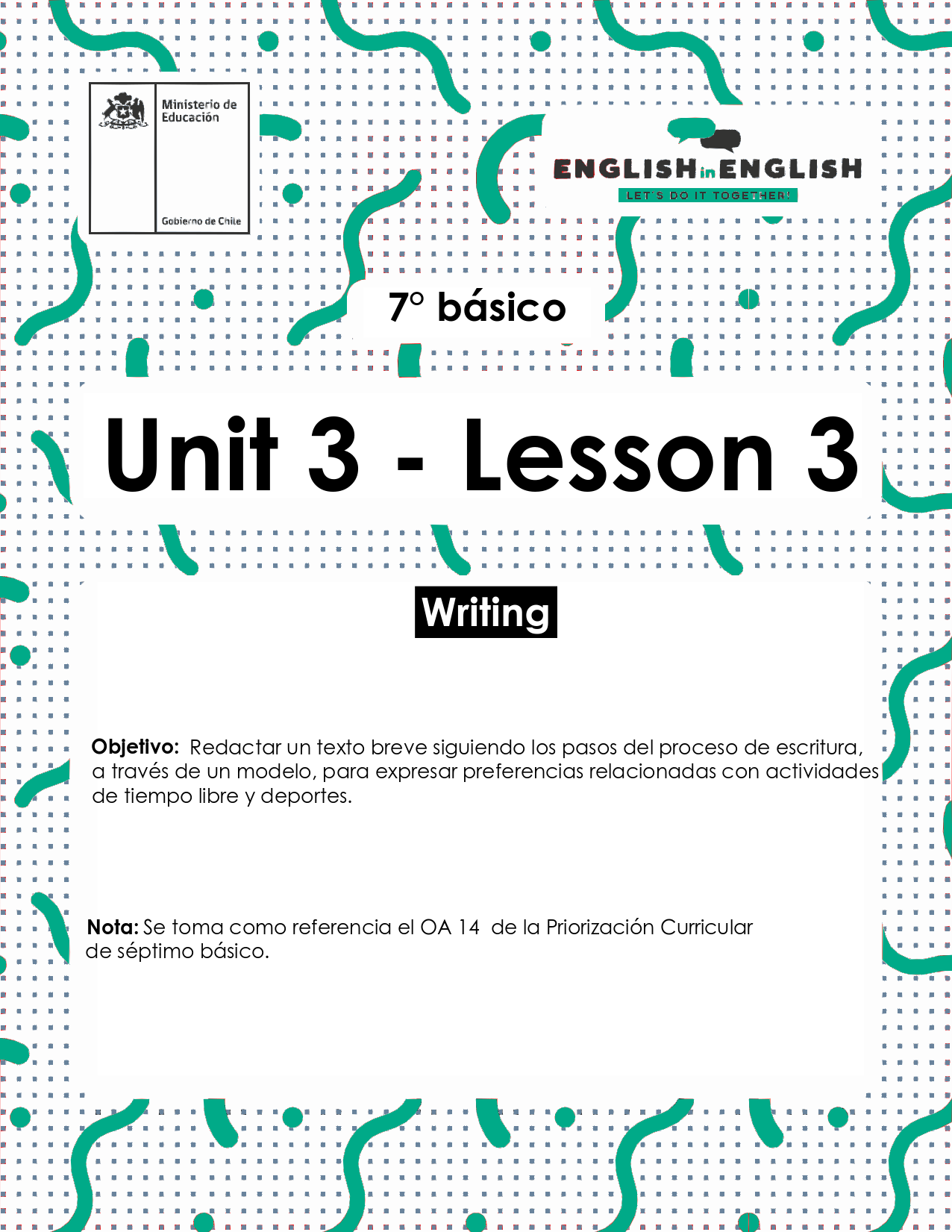 UNIT 3LESSON 3ÚTILES RECOMENDADOS: Texto del estudiante 7° básico.Cuaderno de inglés o 2 hojas en blanco.Lápiz grafito y goma.Diccionario de Inglés físico / online https://dictionary.cambridge.org/es/diccionario/espanol-ingles/SECTION 1:  SETTING THE CONTEXT  Free time activities  1. Observe the images and answer.Observa las imágenes y responde.  1. What are the people doing? ……………………………………………………...2. Do you like doing these activities? Why or why not?……………………………………………………...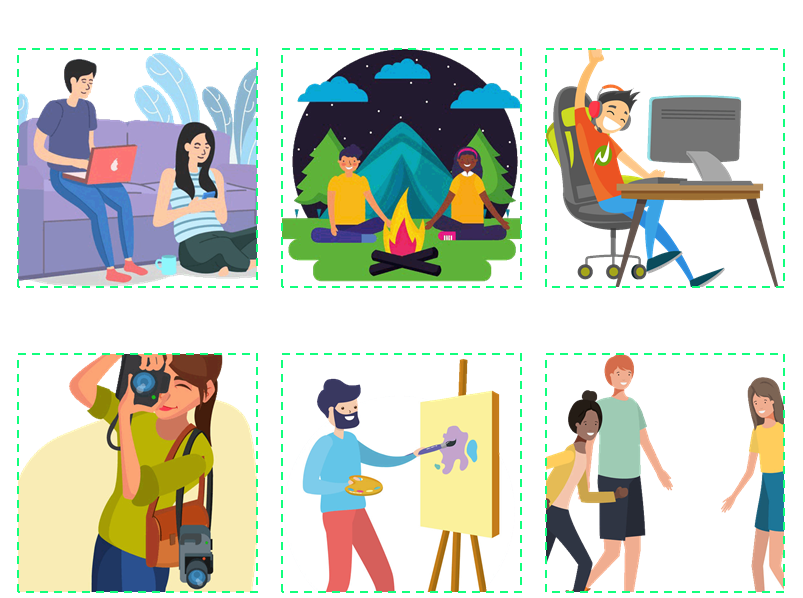 2. How many free time activities can you identify? Write them.¿Cuántas actividades de tiempo libre puedes identificar? Escríbelas. 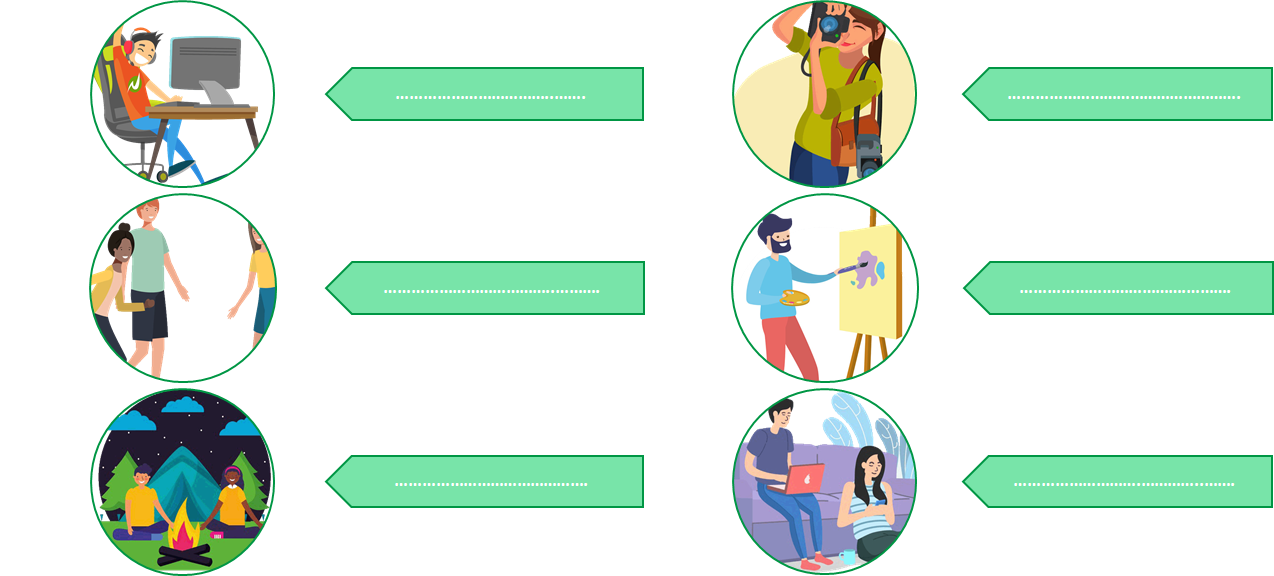 3. What do you do with your friends during your free time? Complete the organizer with activities you like to do with your friends in your free time.¿Qué haces con tus amigos durante tu tiempo libre? Completa el organizador con actividades que te gusten hacer con tus amigos en tu tiempo libre.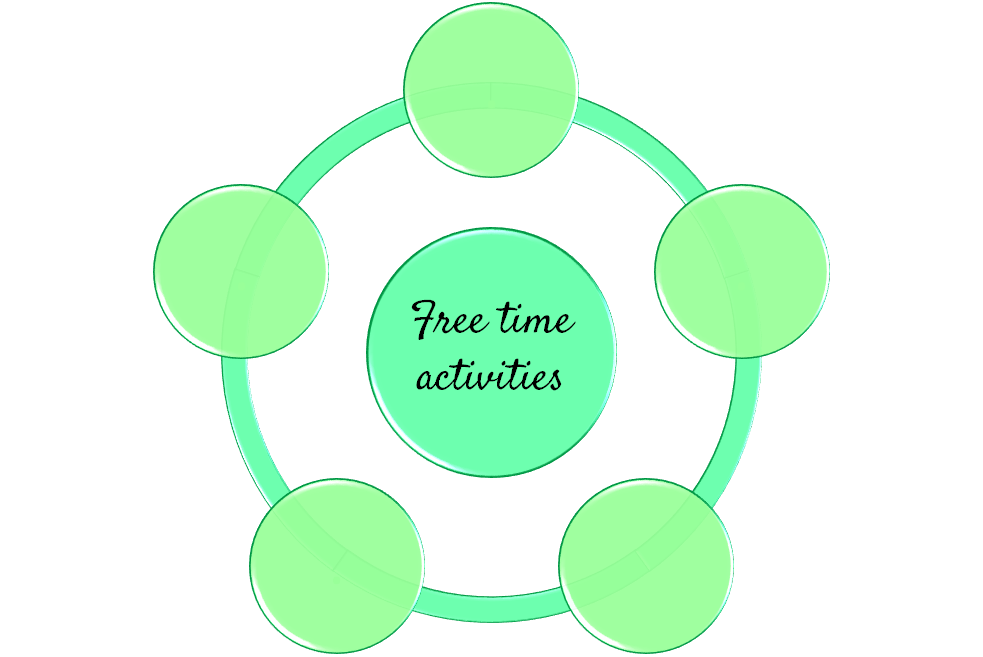 SECTION 2:  LET'S PRACTICE How do you spend your free time?Before reading the texts, make a list of three popular free time activities you know.Antes de leer los textos, haz una lista con 3 actividades de tiempo libre populares que conozcas.Read the texts carefully.Lee los textos cuidadosamente.Texts taken and adapted from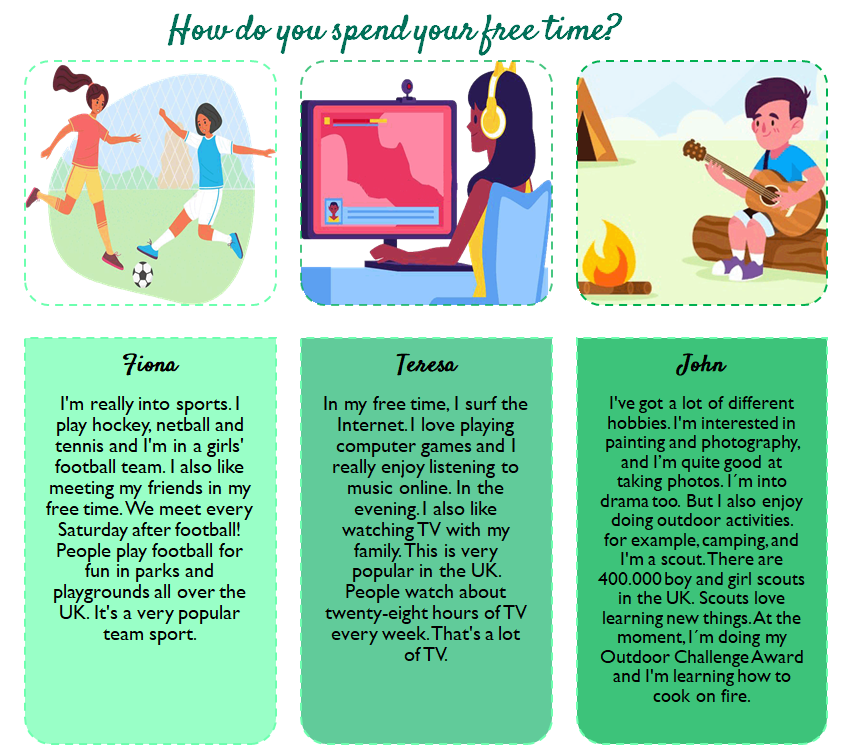 https://en.islcollective.com/english-esl-worksheets/vocabulary/likes-and-dislikes/likes-and-dislikes-free-time-activities/97558Read the texts and complete these sentences.Lee los textos y completa estas oraciones.Fiona plays hockey, netball, tennis and ……………….In Fiona's free time she also likes …………………….…………… is a scout.John has lots of different …………...John is good at …………………. but he also enjoys doing……………….Teresa enjoys …………………………. online and …………………… with her family.Complete the table with information from the texts.Completa la tabla con información de los textos.SECTION 3: LET´S CONSTRUCT AND APPLY OUR KNOWLEDGE In my free time, I...Write the free time activity according to the description. Escribe la actividad de tiempo libre de acuerdo a la descripción.Complete the table with the information from the boxes and write a sentence using the information from the table.Completa la tabla con la información desde los cuadros y escribe una oración usando la información de la tabla. 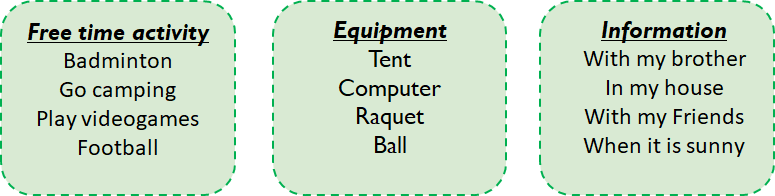   ExampleExampleOn Saturday, I use my tent to go camping when it is sunny.…………………………………………………….…………………………..…………………………………………………………………………….…..………………………………………………………………………………...Choose a free time activity and write a paragraph using the information from previous activities and from the example. Elige una actividad de tiempo libre y escribe un párrafo usando la información de las actividades anteriores y el ejemplo. ExampleSECTION 4:  EXTRA ACTIVITY Getting to know you1.  Ask your friends (4) the following questions, then write a short report according to the answers you got. Haz las siguientes preguntas a 4 amigos/as, luego escribe un breve reporte de acuerdo a las respuestas obtenidas. SECTION 5:  Digital ResourcesTake a look at these links!https://learnenglishkids.britishcouncil.org/word-games/free-time-1https://learnenglishkids.britishcouncil.org/word-games/free-time-2NO OLVIDAR REPASAR EL CONTENIDO CON UN ADULTOPlaying video games - taking photographs - meeting friends - painting –surfing the internet - go campingPersonFree time activities                   Fiona 1………………………………………………………. 2……………………………………………………....                  Teresa 1………………………………………………………. 2……………………………………………………….             John 1………………………………………………………. 2……………………………………………………….         Playing video games -   Collecting shells -   Play guitar    -    Go camping   -        Go dancing    -     Listening to music      -      Painting      -      PhotographyFree Time ActivityDescriptionJames needs a tent and sleeping bagTeresa needs a computer and joystickI go to the beach to look for themMy sister likes pop music You need a camera or a cell phone Fiona and her friends like K-Pop choreography.Mike likes to use many colors.John needs a musical instrument Information / DaySaturday TuesdayWednesdayFridayEquipmenttentFree time activity go campingOther informationwhen it is sunny                      Gina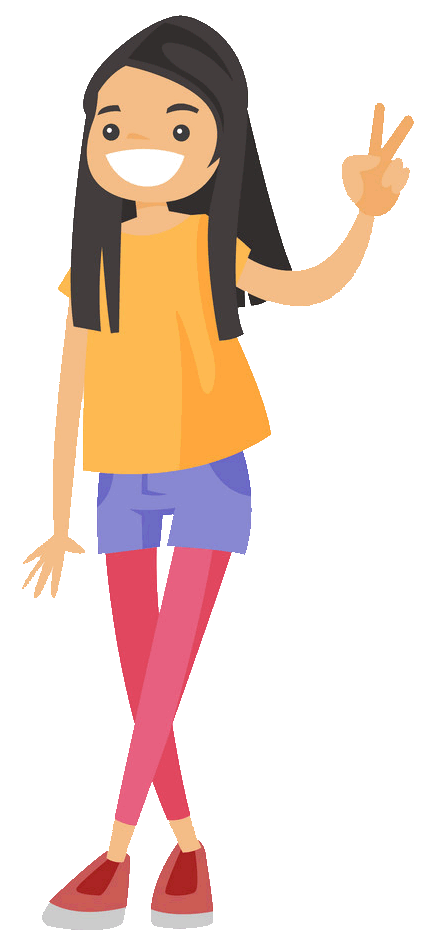 “My name is Gina, I´m 13 years old.In my free time, I play basketball with my friends on Tuesdays and Thursdays.  I collect postcards, I have 230 postcards.  On Saturday with my sister we like to dance at home and listen to pop music.”Your name       ……………………………….Image My name is... I´m...In my free time I...I collect...I like...…………………………….…………………………. …………………………………………………….….…………………………………….………………….…………………………………………….………….……………………………………………..…………Questionsfriend 1friend 2friend 3 friend 4Do you practice sports? Do you prefer outdoor activities?Do you enjoy reading fiction or non-fiction books?Do you like to spend time with your family and friends?Do you spend more than 2 hours doing your free time activities? Do you like to do housework?Example: ReportReportMost of my friends practice sports.3 of my friends prefer outdoor activities.1 of my friends enjoys reading books.Most of my friends spend time with their families and friends.2 of my friends spend more than 2 hours doing free time activities.A few of my friends like to do housework. Few of my friends: algunos de mis amigos.Most of my friends: la mayoría de mis amigos.